FIŞA DISCIPLINEI/ MODULULUI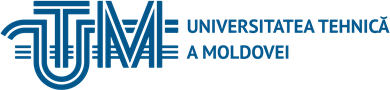 MD-2045, CHIŞINĂU, STR. STUDENȚILOR, 9/7, TEL: 022 50-99-01 | FAX: 022 50-99-05, www.utm.mdSTRUCTURI DE DATE ŞI ALGORITMIDate despre disciplină/modulTimpul total estimatPrecondiţii de acces la disciplină/modulCondiţii de desfăşurare a procesului educaţional pentruCompetenţe specifice acumulateObiectivele disciplinei/modululuiConţinutul disciplinei/modululuiReferinţe bibliograficeEvaluare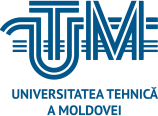 FIŞA DISCIPLINEI/MODULULUICod: F.O. 006Cod: F.O. 006STRUCTURI DE DATE ŞI ALGORITMIEdiţia1STRUCTURI DE DATE ŞI ALGORITMIRevizia1STRUCTURI DE DATE ŞI ALGORITMIPagina1 / 4FacultateaCalculatoare, Informatică și MicroelectronicăCalculatoare, Informatică și MicroelectronicăCalculatoare, Informatică și MicroelectronicăCalculatoare, Informatică și MicroelectronicăCalculatoare, Informatică și MicroelectronicăDepartamentulInformatică şi Ingineria SistemelorInformatică şi Ingineria SistemelorInformatică şi Ingineria SistemelorInformatică şi Ingineria SistemelorInformatică şi Ingineria SistemelorCiclul de studiiStudii superioare de licenţă, ciclul IStudii superioare de licenţă, ciclul IStudii superioare de licenţă, ciclul IStudii superioare de licenţă, ciclul IStudii superioare de licenţă, ciclul IProgramul de studii0612.3 Ştiinţa Datelor 0612.3 Ştiinţa Datelor 0612.3 Ştiinţa Datelor 0612.3 Ştiinţa Datelor 0612.3 Ştiinţa Datelor Anul de studiiSemestrulTip deevaluareCategoriaformativăCategoria deopţionalitateCrediteECTSI (învăţământ cu frecvenţă);2EF – unitate de curs defundamentalăO - unitate de cursobligatorie5Total ore în planul deînvăţământDin careDin careDin careDin careDin careTotal ore în planul deînvăţământOre auditorialeOre auditorialeLucrul individualLucrul individualLucrul individualTotal ore în planul deînvăţământCursLaborator/seminarProiect deanStudiul materialuluiteoreticPregătire aplicaţii1803030/30303030Conform	planului	deînvăţământProgramarea calculatoarelor, Matematici specialeConform competenţelorCunoştinţe şi abilităţi de concepere şi elaborare a algoritmilor şi programelor înC pentru rezolvarea problemelor la calculatorCursPentru prezentarea materialului teoretic în sala de curs este nevoie de tablă, proiector şicalculator.Laborator/seminarStudenţii vor perfecta rapoarte conform condiţiilor formulate în indicaţiile metodice. Termenul de susţinere a lucrării de laborator – o săptămână după finalizarea acesteia. Pentru prezentarea cu întârziere a lucrării, aceasta se depunctează cu 1pct./săptămânăde întârziere.Competenţe profesionaleCP2. Proiectarea și dezvolta rea aplicațiilor (B.1)Programe/module software adecvate.Proiectarea funcțională și tehnică.Tehnologiile de ultimă oră.Limbaje de programare.Mediul de dezvoltare integrat (IDE - integrated develop-ment environment).Problemele legate de drepturile de proprietate intelectuală (IPR).Tehnologia de modelare tehnică și limbaje.Probleme de securitate.Efectuează și evaluează rezultatele testelor în funcție de specificațiile produsuluiGestionează și garantează nivel ridicat de calitate şi de coeziune.Efectuează și evaluează rezultatele testului în mediul client sau mediul țintă.Colaborează cu echipa de dezvoltare și cu designerii de aplicații.CP3. Integrarea componentelor (B.2)Componente/module hardware/software, indiferent dacă sunt vechi, existente sau noi.Impactul integrării unui sistem asupra organizației sau a sistemului existent.Tehnici de interfațare între module, sisteme și componente.Tehnici de testare a integrării.Instrumentele de dezvoltare (ex. mediul de dezvoltare, gestionare, control al modificărilor și accesul la codul sursă).Bune practici de designMăsoară performanța sistemului înainte, în timpul și după integrarea sistemuluiIdentifică și înregistrează activitățile, problemele și măsurile corective legate de întreținere.P8. Marketing digital (D.12)Strategii de marketing.Optimizarea motoarelor de căutare.Marketingul legat de instrumente mobile (de ex. Pay Per Click).Marketing legat de media social.Display marketing.Probleme/cerințe legale.Înțelege modul în care tehnologia web poate fi utilizată în scopuri de marketing.Înțelege marketingul orientat către utilizator.Înțelege problemele legate de mediile online.CP2. Proiectarea și dezvolta rea aplicațiilor (B.1)Programe/module software adecvate.Proiectarea funcțională și tehnică.Tehnologiile de ultimă oră.Limbaje de programare.Mediul de dezvoltare integrat (IDE - integrated develop-ment environment).Problemele legate de drepturile de proprietate intelectuală (IPR).Tehnologia de modelare tehnică și limbaje.Probleme de securitate.Efectuează și evaluează rezultatele testelor în funcție de specificațiile produsuluiGestionează și garantează nivel ridicat de calitate şi de coeziune.Efectuează și evaluează rezultatele testului în mediul client sau mediul țintă.Colaborează cu echipa de dezvoltare și cu designerii de aplicații.CP3. Integrarea componentelor (B.2)Componente/module hardware/software, indiferent dacă sunt vechi, existente sau noi.Impactul integrării unui sistem asupra organizației sau a sistemului existent.Tehnici de interfațare între module, sisteme și componente.Tehnici de testare a integrării.Instrumentele de dezvoltare (ex. mediul de dezvoltare, gestionare, control al modificărilor și accesul la codul sursă).Bune practici de designMăsoară performanța sistemului înainte, în timpul și după integrarea sistemuluiIdentifică și înregistrează activitățile, problemele și măsurile corective legate de întreținere.P8. Marketing digital (D.12)Strategii de marketing.Optimizarea motoarelor de căutare.Marketingul legat de instrumente mobile (de ex. Pay Per Click).Marketing legat de media social.Display marketing.Probleme/cerințe legale.Înțelege modul în care tehnologia web poate fi utilizată în scopuri de marketing.Înțelege marketingul orientat către utilizator.Înțelege problemele legate de mediile online.Competenţe transversaleCT1. Aplicarea, în contextul respectării legislaţiei, a drepturilor de proprietate intelectuala (inclusiv transfer tehnologic), a metodologiei de certificare a produselor, a principiilor, normelor şi valorilor codului de etică profesională în cadrul propriei strategii de muncăriguroasă, eficientă şi responsabilă.Competenţe transversaleCT2. Identificarea rolurilor şi responsabilităţilor într-o echipă şi aplicarea de tehnici derelaţionare şi muncă eficientă în cadrul echipei.Competenţe transversaleCT3. Identificarea oportunităţilor de formare continuă şi valorificarea eficientă a resurselorşi tehnicilor de învăţare pentru propria dezvoltare.Obiectivul generalÎnsuşirea profundă a structurilor de date şi fişiere, metodelor de sortare a datelor,aplicaţiilor dinamice şi a algoritmilor de căutare a soluţiilor optimale.Obiectivele specificeSă înţeleagă şi să descrie algoritmii de prelucrare a structurilor elaborate. Să elaboreze funcțiile necesare pentru prelucrarea fișierelor.Să aplice corect algoritmii și procedeele de operare în rezolvarea problemelor cuaplicații dinamice.Tematica activităţilor didacticeNumărul de oreNumărul de oreTematica activităţilor didacticeînvăţământ cu frecvenţăînvăţământ cu frecvenţăredusăTematica cursurilorTematica cursurilorTematica cursurilorT1 Sortarea datelor. Algoritmi de sortare şi analiza performanţelor.4T2 Structuri de date struct, union, cu câmpuri de biţi. Declararea, iniţializarea,citirea şi afișarea structurilor.4T3 Tipul de date FILE. Fişiere de tip logic şi fizic. Funcţii predefinite pentru date de tip FILE: fopen(), fread(), fwrite(), fprintf(), fscanf(), fseek(), feof().Operații cu fișiere: creare, afişare, adăugare, corectare, sortare. Acces secvenţial şi direct la fişiere.6T4 Structuri dinamice de date. Alocare de memorie. Funcţii predefinite. Aplicaţii dinamice: stiva, şir de aşteptare, listă liniară, lista înlănţuită, listă bidirecţională. Arbori. Arbori binari de căutare. Proceduri de operare cuaplicaţii dinamice: creare, parcurgere, afișare, modificare.6T5 Algoritmi şi metode de căutare optimală a soluţiilor. Clasificareaalgoritmilor. Avantaje şi dezavantaje ale algoritmilor din perspectiva: universalității, capacității de memorie utilizate și a vitezei de execuție.2T6 Algoritmii care garantează soluția optimală: Backtracking , Programareadinamică, Divde et Impera, Branch and Bound.4T7 Algorimii Greedy, euristici, probabilistici, genetici. Analiza algoritmilor.4Total curs:30Tematica lucrărilor practice/seminarelorTematica lucrărilor practice/seminarelorTematica lucrărilor practice/seminarelorLP1 Sortarea datelor. Algoritmi de sortare şi analiza performanţelor2LP2 Structuri de date struct, union, cu câmpuri de biţi. Declararea,iniţializarea, citirea şi afişarea structurilor.2LP3 Tipul de date FILE. Fişiere de tip logic şi fizic. Funcţii predefinite pentru date de tip FILE. Operaţii  cu fişiere:  creare, afişare, adăugare, corectare,sortare. Acces secvenţial şi direct la fişiere.3LP4, LP5 Structuri dinamice de date. Alocare de memorie. Funcţii predefinite. Aplicații dinamice: stiva, şir de aşteptare, listă liniară, lista înlănțuită, listă bidirecţională. Arbori. Arbori binari de căutare.3LP6 Algoritmi şi metode de căutare optimală a soluţiilor. Algoritmii care garantează soluția optimală: Backtracking , Programarea dinamică, Divde etImpera, Branch and Bound.3LP7 Algorimii Greedy, euristici, probabilistici, genetici. Analiza algoritmilor.2Total lucrări practice/seminare:15Tematica lucrărilor de laboratorTematica lucrărilor de laboratorTematica lucrărilor de laboratorLL1 Sortarea datelor. Algoritmi de sortare şi analiza performanţelor.4LL2 Structuri de date struct, union, cu câmpuri de biţi. Declararea,iniţializarea, citirea şi afişarea structurilor.4LL3 Tipul de date FILE. Fişiere de tip logic şi fizic. Funcţii predefinite pentru date de tip FILE. Operaţii  cu fişiere:  creare, afişare, adăugare, corectare,sortare. Acces secvenţial şi direct la fişiere.6LL4, LL5 Structuri dinamice de date. Alocare de memorie. Funcţii predefinite. Aplicații dinamice: stiva, şir de aşteptare, listă liniară, lista înlănțuită, listă bidirecţională. Arbori. Arbori binari de căutare.6LL6 Algoritmi şi metode de căutare optimală a soluţiilor. Algoritmii care garantează soluţia optimală: Backtracking , Programarea dinamică, Divide etImpera, Branch and Bound.6LL7 Algorimii Greedy, euristici, probabilistici, genetici. Analiza algoritmilor.4Total lucrări de laborator:30PrincipaleFlorian	Moraru.	Structuri	de	Date.	Disponibil	on-line: http://andrei.clubcisco.ro/cursuri/f/f-sym/1sd/sd2010A4.pdfJack Straub. C Programming: Data Structures and Algorithms. 167 p. Disponibil on-line: https://faculty.washington.edu/jstraub/dsa/Master_2_7a.pdfLogofătu Doina. Bazele programării în C : aplicații. Doina Logofătu. Iaşi : Polirom, 2006. 406 p. ISBN 973-46-0219-5.Ștefănescu Diana. Programarea in limbajele C/C++. Noțiuni de bază. 400p. București: Matrix Rom, 2002. ISBN / ISSN 973-685-475-2.Tudor Liviana. Bazele programării in C. 240 p. ISBN / ISSN 978-973-755-644-8. Editura: Matrixrom. București, 2010.SuplimentareBuzurniuc, Şt. Iniţiere în limbajul C. Evrica. Chişinău, 2004.Cechez, Em., Şerban, M. Programarea în limbajul C/C++. Editura: POLIROM. București, 2005.Claude Delannoy Programmer en langage C. Ucors et exercices corriges. EYROLLES, Paris, 2002.Ritchie, D., Kernighan, B. W.. C Programming Language. Publisher: Prentice Hall; 2nd edition 1988. 217 p. ISBN / ISSN: 9780131103627. Disponibil on-line: http://www2.cs.uregina.ca/~hilder/cs833/Other%20Reference%20Materials/The%20 C%20Programming%20Language.pdfNegrescu Liviu. Limbajul C. Vol I, Vol II, Editura albastră. Cluj-Napoca, 1999.Pătruţ, B. Aplicaţii în C şi C++. Bogdan Pătruţ. Bucureşti: Teora, 1998. 167 p. ISBN 973-601-760-5.Sedgewick R.. Algorithmes en language C. DUNOD, Paris, 2001.PeriodicăPeriodicăCurentăStudiu individualProiect/tezăExamenEP 1EP 2CurentăStudiu individualProiect/tezăExamen10%10%10%---40%60%Standard minim de performanţăPrezența la lecții; activitatea și calitatea pregătirii la / pentru prelegeri şi lucrări de laborator; Obținerea notei minime de „5” la fiecare dintre atestări şi lucrări de laborator;Obținerea notei minime de „5” la proiectul de an (se aplică după caz);Demonstrarea în lucrarea de examinare finală a cunoașterii tehnicilor de programare aplicate asupra structurilor de date prin implementarea algoritmilor studiați la rezolvarea problemelor în limbajul deprogramare C.Standard minim de performanţăPrezența la lecții; activitatea și calitatea pregătirii la / pentru prelegeri şi lucrări de laborator; Obținerea notei minime de „5” la fiecare dintre atestări şi lucrări de laborator;Obținerea notei minime de „5” la proiectul de an (se aplică după caz);Demonstrarea în lucrarea de examinare finală a cunoașterii tehnicilor de programare aplicate asupra structurilor de date prin implementarea algoritmilor studiați la rezolvarea problemelor în limbajul deprogramare C.Standard minim de performanţăPrezența la lecții; activitatea și calitatea pregătirii la / pentru prelegeri şi lucrări de laborator; Obținerea notei minime de „5” la fiecare dintre atestări şi lucrări de laborator;Obținerea notei minime de „5” la proiectul de an (se aplică după caz);Demonstrarea în lucrarea de examinare finală a cunoașterii tehnicilor de programare aplicate asupra structurilor de date prin implementarea algoritmilor studiați la rezolvarea problemelor în limbajul deprogramare C.Standard minim de performanţăPrezența la lecții; activitatea și calitatea pregătirii la / pentru prelegeri şi lucrări de laborator; Obținerea notei minime de „5” la fiecare dintre atestări şi lucrări de laborator;Obținerea notei minime de „5” la proiectul de an (se aplică după caz);Demonstrarea în lucrarea de examinare finală a cunoașterii tehnicilor de programare aplicate asupra structurilor de date prin implementarea algoritmilor studiați la rezolvarea problemelor în limbajul deprogramare C.Standard minim de performanţăPrezența la lecții; activitatea și calitatea pregătirii la / pentru prelegeri şi lucrări de laborator; Obținerea notei minime de „5” la fiecare dintre atestări şi lucrări de laborator;Obținerea notei minime de „5” la proiectul de an (se aplică după caz);Demonstrarea în lucrarea de examinare finală a cunoașterii tehnicilor de programare aplicate asupra structurilor de date prin implementarea algoritmilor studiați la rezolvarea problemelor în limbajul deprogramare C.Standard minim de performanţăPrezența la lecții; activitatea și calitatea pregătirii la / pentru prelegeri şi lucrări de laborator; Obținerea notei minime de „5” la fiecare dintre atestări şi lucrări de laborator;Obținerea notei minime de „5” la proiectul de an (se aplică după caz);Demonstrarea în lucrarea de examinare finală a cunoașterii tehnicilor de programare aplicate asupra structurilor de date prin implementarea algoritmilor studiați la rezolvarea problemelor în limbajul deprogramare C.